攻读硕士学位研究生毕业论文开题报告博（硕）士学位论文开题报告注：1.开题后，修改的正式开题报告连同此表由学院保存备案，并将电子文档交存研究生学院培养部。2.无正式开题报告及表中不填注各项意见者不得参加论文答辩。XXXXXXXX研究选题的依据二、研究的目的和意义（一）研究目的研究意义三、文献综述学界关于XXXXXXX的研究，多集中于以下几个方面：国内研究现状（二）国外研究现状四、研究方法1、文献解读法2、比较研究法五、研究的重点、难点和创新点1、重点和难点：创新点：六、论文写作提纲论文题目：XXXXXXX第一章 第一节 XXXXXXX第二节 XXXXXXX第三节 XXXXXXX第二章 第一节 XXXXXXX第二节 XXXXXXX第三节 XXXXXXX第三章    第一节  XXXXXXX        第二节 XXXXXXX      第三节 XXXXXXX结语致谢七、研究的时间安排第一阶段：2018年11月——2019年6月，查阅文献，收集研究资料。第二阶段：2019年7月——2019年11月，分析资料，撰写论文初稿。第三阶段：2019年12月——2020年3月，修改论文并定稿。第四阶段：2020年4月——2020年5月，准备论文答辩工作。八、参考文献1、著作类2、期刊类优秀硕博论文类4、英文文献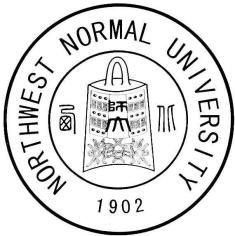 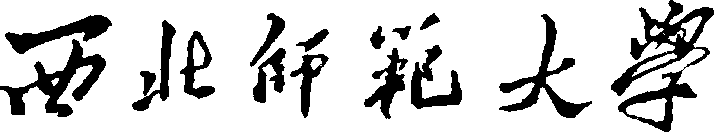 题    目作    者专    业方    向指导教师            开题时间2019年6月姓名专业名称专业名称学 号类别□国任      □教育硕士       □高校教师□中职教师  □公共管理硕士   □在职申请□国任      □教育硕士       □高校教师□中职教师  □公共管理硕士   □在职申请□国任      □教育硕士       □高校教师□中职教师  □公共管理硕士   □在职申请□国任      □教育硕士       □高校教师□中职教师  □公共管理硕士   □在职申请入学年月研究方向指导老师论文题目记录人论文提纲及进度安排：题目第一章  XXXXXXX第一节 XXXXXXX第二节 XXXXXXX第三节 XXXXXXX第二章 XXXXXXXXXXXXXX 第二节 XXXXXXX论文提纲及进度安排：题目第一章  XXXXXXX第一节 XXXXXXX第二节 XXXXXXX第三节 XXXXXXX第二章 XXXXXXXXXXXXXX 第二节 XXXXXXX论文提纲及进度安排：题目第一章  XXXXXXX第一节 XXXXXXX第二节 XXXXXXX第三节 XXXXXXX第二章 XXXXXXXXXXXXXX 第二节 XXXXXXX论文提纲及进度安排：题目第一章  XXXXXXX第一节 XXXXXXX第二节 XXXXXXX第三节 XXXXXXX第二章 XXXXXXXXXXXXXX 第二节 XXXXXXXXXXXXXX第三章  XXXXXXX  第一节  XXXXXXX第二节 XXXXXXX第三节XXXXXXXXXXXXXX第三章  XXXXXXX  第一节  XXXXXXX第二节 XXXXXXX第三节XXXXXXXXXXXXXX第三章  XXXXXXX  第一节  XXXXXXX第二节 XXXXXXX第三节XXXXXXX开题中提出的主要问题及修改情况：开题中提出的主要问题及修改情况：开题中提出的主要问题及修改情况：开题中提出的主要问题及修改情况：开题中提出的主要问题及修改情况：开题中提出的主要问题及修改情况：开题中提出的主要问题及修改情况：开题组成员名单：开题组成员名单：开题组成员名单：开题组意见：                 组长签字：开题组意见：                 组长签字：开题组意见：                 组长签字：开题组意见：                 组长签字：研究生修改情况：                                                     导师意见：研究生修改情况：                                                     导师意见：研究生修改情况：                                                     导师意见：研究生修改情况：                                                     导师意见：研究生修改情况：                                                     导师意见：研究生修改情况：                                                     导师意见：研究生修改情况：                                                     导师意见：学院意见主管学院领导签字：            （盖章）学院意见主管学院领导签字：            （盖章）学院意见主管学院领导签字：            （盖章）学院意见主管学院领导签字：            （盖章）学院意见主管学院领导签字：            （盖章）学院意见主管学院领导签字：            （盖章）学院意见主管学院领导签字：            （盖章）